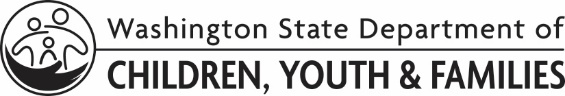 LICENSING DIVISION (LD)Autorización y consentimiento para divulgar registros Hogar de agencia de colocación de niños (CPA) Authorization and Consent to Share Records Child Placing Agency (CPA) HomeLICENSING DIVISION (LD)Autorización y consentimiento para divulgar registros Hogar de agencia de colocación de niños (CPA) Authorization and Consent to Share Records Child Placing Agency (CPA) HomeLICENSING DIVISION (LD)Autorización y consentimiento para divulgar registros Hogar de agencia de colocación de niños (CPA) Authorization and Consent to Share Records Child Placing Agency (CPA) HomeAutorización y consentimiento para divulgar los registros y la información de:Autorización y consentimiento para divulgar los registros y la información de:Autorización y consentimiento para divulgar los registros y la información de:Autorización y consentimiento para divulgar los registros y la información de:NOMBRENOMBRENOMBREFECHA DE NACIMIENTODIRECCIÓN	CIUDAD	ESTADO	CÓDIGO POSTAL     	     	 , WA	     DIRECCIÓN	CIUDAD	ESTADO	CÓDIGO POSTAL     	     	 , WA	     DIRECCIÓN	CIUDAD	ESTADO	CÓDIGO POSTAL     	     	 , WA	     DIRECCIÓN	CIUDAD	ESTADO	CÓDIGO POSTAL     	     	 , WA	     NÚMERO DE TELÉFONONÚMERO DE TELÉFONOASOCIADO CON EL NÚMERO DE PROVEEDOR (SI LO CONOCE)ASOCIADO CON EL NÚMERO DE PROVEEDOR (SI LO CONOCE)Consentimiento para concesión de licencia de hogar de crianza:Consentimiento para concesión de licencia de hogar de crianza:Consentimiento para concesión de licencia de hogar de crianza:Consentimiento para concesión de licencia de hogar de crianza:Consiento a que la División de Licencias (LD, por sus siglas en inglés) del Departamento de Niños, Jóvenes y Familias (DCYF, por sus siglas en inglés) y       la agencia de colocación de niños (CPA, por sus siglas en inglés) obtengan mi información confidencial. Autorizo a la LD y a la CPA para que utilicen mi información confidencial y la intercambien con el fin de evaluar mi aptitud para tener acceso a menores en cuidado fuera del hogar. Si solicito que mi licencia de hogar de crianza se transfiera de mi CPA certificadora actual a otra CPA o a la LD, autorizo el intercambio de información entre la LD y mi CPA certificadora actual o futura en lo referente a mis registros actuales o previos de hogar de crianza. Entiendo que esa información puede usarse para determinar mi aptitud para obtener una licencia de la LD o una certificación de otra CPA. La información puede ser compartida verbalmente, por transferencia de datos por computadora, por correo o por entrega en mano.Consiento a que la División de Licencias (LD, por sus siglas en inglés) del Departamento de Niños, Jóvenes y Familias (DCYF, por sus siglas en inglés) y       la agencia de colocación de niños (CPA, por sus siglas en inglés) obtengan mi información confidencial. Autorizo a la LD y a la CPA para que utilicen mi información confidencial y la intercambien con el fin de evaluar mi aptitud para tener acceso a menores en cuidado fuera del hogar. Si solicito que mi licencia de hogar de crianza se transfiera de mi CPA certificadora actual a otra CPA o a la LD, autorizo el intercambio de información entre la LD y mi CPA certificadora actual o futura en lo referente a mis registros actuales o previos de hogar de crianza. Entiendo que esa información puede usarse para determinar mi aptitud para obtener una licencia de la LD o una certificación de otra CPA. La información puede ser compartida verbalmente, por transferencia de datos por computadora, por correo o por entrega en mano.Consiento a que la División de Licencias (LD, por sus siglas en inglés) del Departamento de Niños, Jóvenes y Familias (DCYF, por sus siglas en inglés) y       la agencia de colocación de niños (CPA, por sus siglas en inglés) obtengan mi información confidencial. Autorizo a la LD y a la CPA para que utilicen mi información confidencial y la intercambien con el fin de evaluar mi aptitud para tener acceso a menores en cuidado fuera del hogar. Si solicito que mi licencia de hogar de crianza se transfiera de mi CPA certificadora actual a otra CPA o a la LD, autorizo el intercambio de información entre la LD y mi CPA certificadora actual o futura en lo referente a mis registros actuales o previos de hogar de crianza. Entiendo que esa información puede usarse para determinar mi aptitud para obtener una licencia de la LD o una certificación de otra CPA. La información puede ser compartida verbalmente, por transferencia de datos por computadora, por correo o por entrega en mano.Consiento a que la División de Licencias (LD, por sus siglas en inglés) del Departamento de Niños, Jóvenes y Familias (DCYF, por sus siglas en inglés) y       la agencia de colocación de niños (CPA, por sus siglas en inglés) obtengan mi información confidencial. Autorizo a la LD y a la CPA para que utilicen mi información confidencial y la intercambien con el fin de evaluar mi aptitud para tener acceso a menores en cuidado fuera del hogar. Si solicito que mi licencia de hogar de crianza se transfiera de mi CPA certificadora actual a otra CPA o a la LD, autorizo el intercambio de información entre la LD y mi CPA certificadora actual o futura en lo referente a mis registros actuales o previos de hogar de crianza. Entiendo que esa información puede usarse para determinar mi aptitud para obtener una licencia de la LD o una certificación de otra CPA. La información puede ser compartida verbalmente, por transferencia de datos por computadora, por correo o por entrega en mano. Renuncia a la confidencialidad para investigación de antecedentes: Renuncia a la confidencialidad para investigación de antecedentes: Renuncia a la confidencialidad para investigación de antecedentes: Renuncia a la confidencialidad para investigación de antecedentes:Entiendo que puedo tener derecho a que se mantenga la confidencialidad de cierta información recolectada u obtenida por el DCYF que se relacione con mi licencia de hogar de crianza con la CPA antes mencionada. Dicha información puede incluir antecedentes penales y registros del Departamento de Servicios Sociales y de Salud (DSHS, por sus siglas en inglés) y del DCYF. Entiendo que el DCYF no está autorizado para divulgar información confidencial referente a mi persona, excepto con mi permiso o cuando lo permita la ley.Información específica que puede divulgarse: Los resultados de las investigaciones de antecedentes de la Patrulla Estatal y el FBI, así como de FamLink/Sistema de Información del DCYF que se relacione con mi aptitud para tener acceso, con o sin supervisión, a menores colocados fuera de su hogar.En el entendido de que tengo derecho a la confidencialidad, por este medio renuncio a ese derecho con el fin de permitir que la CPA antes mencionada reciba acceso a toda la información, como se indica arriba. Autorizo a la LD y a la CPA para que utilicen mi información confidencial y la intercambien con el fin de evaluar mi aptitud para tener acceso a menores en cuidado fuera del hogar.Entiendo que puedo tener derecho a que se mantenga la confidencialidad de cierta información recolectada u obtenida por el DCYF que se relacione con mi licencia de hogar de crianza con la CPA antes mencionada. Dicha información puede incluir antecedentes penales y registros del Departamento de Servicios Sociales y de Salud (DSHS, por sus siglas en inglés) y del DCYF. Entiendo que el DCYF no está autorizado para divulgar información confidencial referente a mi persona, excepto con mi permiso o cuando lo permita la ley.Información específica que puede divulgarse: Los resultados de las investigaciones de antecedentes de la Patrulla Estatal y el FBI, así como de FamLink/Sistema de Información del DCYF que se relacione con mi aptitud para tener acceso, con o sin supervisión, a menores colocados fuera de su hogar.En el entendido de que tengo derecho a la confidencialidad, por este medio renuncio a ese derecho con el fin de permitir que la CPA antes mencionada reciba acceso a toda la información, como se indica arriba. Autorizo a la LD y a la CPA para que utilicen mi información confidencial y la intercambien con el fin de evaluar mi aptitud para tener acceso a menores en cuidado fuera del hogar.Entiendo que puedo tener derecho a que se mantenga la confidencialidad de cierta información recolectada u obtenida por el DCYF que se relacione con mi licencia de hogar de crianza con la CPA antes mencionada. Dicha información puede incluir antecedentes penales y registros del Departamento de Servicios Sociales y de Salud (DSHS, por sus siglas en inglés) y del DCYF. Entiendo que el DCYF no está autorizado para divulgar información confidencial referente a mi persona, excepto con mi permiso o cuando lo permita la ley.Información específica que puede divulgarse: Los resultados de las investigaciones de antecedentes de la Patrulla Estatal y el FBI, así como de FamLink/Sistema de Información del DCYF que se relacione con mi aptitud para tener acceso, con o sin supervisión, a menores colocados fuera de su hogar.En el entendido de que tengo derecho a la confidencialidad, por este medio renuncio a ese derecho con el fin de permitir que la CPA antes mencionada reciba acceso a toda la información, como se indica arriba. Autorizo a la LD y a la CPA para que utilicen mi información confidencial y la intercambien con el fin de evaluar mi aptitud para tener acceso a menores en cuidado fuera del hogar.Entiendo que puedo tener derecho a que se mantenga la confidencialidad de cierta información recolectada u obtenida por el DCYF que se relacione con mi licencia de hogar de crianza con la CPA antes mencionada. Dicha información puede incluir antecedentes penales y registros del Departamento de Servicios Sociales y de Salud (DSHS, por sus siglas en inglés) y del DCYF. Entiendo que el DCYF no está autorizado para divulgar información confidencial referente a mi persona, excepto con mi permiso o cuando lo permita la ley.Información específica que puede divulgarse: Los resultados de las investigaciones de antecedentes de la Patrulla Estatal y el FBI, así como de FamLink/Sistema de Información del DCYF que se relacione con mi aptitud para tener acceso, con o sin supervisión, a menores colocados fuera de su hogar.En el entendido de que tengo derecho a la confidencialidad, por este medio renuncio a ese derecho con el fin de permitir que la CPA antes mencionada reciba acceso a toda la información, como se indica arriba. Autorizo a la LD y a la CPA para que utilicen mi información confidencial y la intercambien con el fin de evaluar mi aptitud para tener acceso a menores en cuidado fuera del hogar.Declaración de entendimiento: Declaración de entendimiento: Declaración de entendimiento: Declaración de entendimiento: Entiendo que este consentimiento es válido durante todo el tiempo que la LD del DCYF y       necesiten registros con el fin de evaluar si debo tener acceso a menores colocados fuera de su hogar.Entiendo que puedo revocar o cancelar este consentimiento por escrito, en cualquier momento, pero eso no afectará ninguna información ya entregada.Entiendo que los registros entregados en los términos de este consentimiento podrían ya no estar protegidos por las leyes de privacidad que se aplican al DCYF y a      .Entiendo que una copia de este formulario es válida para dar mi permiso para compartir registros.Entiendo que este consentimiento es válido durante todo el tiempo que la LD del DCYF y       necesiten registros con el fin de evaluar si debo tener acceso a menores colocados fuera de su hogar.Entiendo que puedo revocar o cancelar este consentimiento por escrito, en cualquier momento, pero eso no afectará ninguna información ya entregada.Entiendo que los registros entregados en los términos de este consentimiento podrían ya no estar protegidos por las leyes de privacidad que se aplican al DCYF y a      .Entiendo que una copia de este formulario es válida para dar mi permiso para compartir registros.Entiendo que este consentimiento es válido durante todo el tiempo que la LD del DCYF y       necesiten registros con el fin de evaluar si debo tener acceso a menores colocados fuera de su hogar.Entiendo que puedo revocar o cancelar este consentimiento por escrito, en cualquier momento, pero eso no afectará ninguna información ya entregada.Entiendo que los registros entregados en los términos de este consentimiento podrían ya no estar protegidos por las leyes de privacidad que se aplican al DCYF y a      .Entiendo que una copia de este formulario es válida para dar mi permiso para compartir registros.Entiendo que este consentimiento es válido durante todo el tiempo que la LD del DCYF y       necesiten registros con el fin de evaluar si debo tener acceso a menores colocados fuera de su hogar.Entiendo que puedo revocar o cancelar este consentimiento por escrito, en cualquier momento, pero eso no afectará ninguna información ya entregada.Entiendo que los registros entregados en los términos de este consentimiento podrían ya no estar protegidos por las leyes de privacidad que se aplican al DCYF y a      .Entiendo que una copia de este formulario es válida para dar mi permiso para compartir registros.FirmasFirmasFirmasFirmasFIRMAFIRMAFIRMAFECHANOMBRE DEL PADRE, LA MADRE U OTRO REPRESENTANTE (SI CORRESPONDE)NOMBRE DEL PADRE, LA MADRE U OTRO REPRESENTANTE (SI CORRESPONDE)NOMBRE DEL PADRE, LA MADRE U OTRO REPRESENTANTE (SI CORRESPONDE)NOMBRE DEL PADRE, LA MADRE U OTRO REPRESENTANTE (SI CORRESPONDE)FIRMA DEL PADRE, LA MADRE U OTRO REPRESENTANTE (SI CORRESPONDE)FIRMA DEL PADRE, LA MADRE U OTRO REPRESENTANTE (SI CORRESPONDE)FIRMA DEL PADRE, LA MADRE U OTRO REPRESENTANTE (SI CORRESPONDE)FECHASi no soy la persona a la que se refieren los registros, tengo autorización para firmar dado que soy su: Padre/madre	 Tutor legal	 Representante personal	 Otro:      Si no soy la persona a la que se refieren los registros, tengo autorización para firmar dado que soy su: Padre/madre	 Tutor legal	 Representante personal	 Otro:      Si no soy la persona a la que se refieren los registros, tengo autorización para firmar dado que soy su: Padre/madre	 Tutor legal	 Representante personal	 Otro:      Si no soy la persona a la que se refieren los registros, tengo autorización para firmar dado que soy su: Padre/madre	 Tutor legal	 Representante personal	 Otro:      